Application Form: Interest Free LoansPersonal InformationCurrent StatusDetails of Application Quotation Information/Costs for Proposed Application (Please attach to application)Quotation date to be within 2 months of loan application. Loan Request					Loan ApprovalPersonal ref number:ForenameSurnameDepartmentTier 2 New employee Non EEA   EEA employee seeking Indefinite Leave to RemainEEA employee seeking naturalisation/settlementTier 2 Current employee seeking extension of current VISAOther:Please specify details of other:Please specify details of other:FamilyNumber of applicationsSelfPartnerChildren/Qualifying dependantsProfessional Support typeDate of Quote (if applicable)Value££££Value £SignedPrintDatePositionSignedPrint NameDateHead of DepartmentHR Approval: NameLength of contract:Salary sufficient:Approved: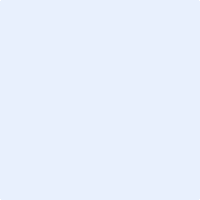 